Publicado en Madrid el 11/11/2020 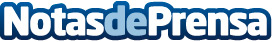 ¿Emprender en España o Estados Unidos? Dos ecosistemas muy diferentes para los ‘startuperos’Según el Informe Global Entrepreneurship Monitor  2019 (GEM), Estados Unidos es uno de los países con la tasa de emprendimiento más alta del mundo. No obstante, el emprendimiento como oportunidad laboral está cada vez más extendido en España, donde solo un 1% de emprendedores estaba antes en situación de desempleoDatos de contacto:Ana669151268Nota de prensa publicada en: https://www.notasdeprensa.es/emprender-en-espana-o-estados-unidos-dos Categorias: Internacional Nacional Marketing Sociedad Emprendedores Innovación Tecnológica http://www.notasdeprensa.es